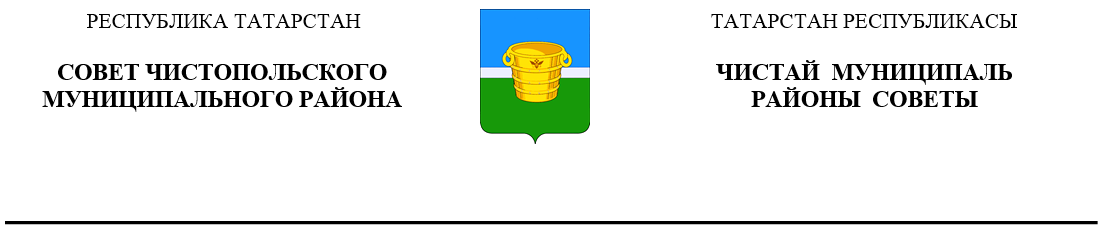 О внесении изменений  в решение Совета Чистопольского муниципального района Республики Татарстан от 22 июля 2020 года № 56/6 В соответствии с Федеральными законами от 6 октября 2003 года        № 131-ФЗ «Об общих принципах организации местного самоуправления в Российской Федерации», от 21.12.2021 № 414-ФЗ «Об общих принципах организации публичной власти в субъектах Российской Федерации», Совет Чистопольского муниципального района Республики ТатарстанРЕШИЛ:1. Внести изменения в Порядок принятия решения о применении к депутату, выборному должностному лицу местного самоуправления муниципального образования «Чистопольский муниципальный район» Республики Татарстан мер ответственности за представление недостоверных или неполных сведений о своих доходах, расходах, об имуществе и обязательствах имущественного характера, а также о доходах, расходах, об имуществе и обязательствах имущественного характера своих супруги (супруга) и несовершеннолетних детей, если искажение этих сведений является несущественным, утвержденный решением Совета Чистопольского муниципального района Республики Татарстан от 22 июля 2020 года № 56/6 «О Порядке принятия решения о применении к депутату, выборному должностному лицу местного самоуправления муниципального образования «Чистопольский муниципальный район» Республики Татарстан мер ответственности за представление недостоверных или неполных сведений о своих доходах, расходах, об имуществе и обязательствах имущественного характера, а также  о доходах, расходах, об имуществе и обязательствах имущественного характера своих супруги (супруга) и несовершеннолетних детей, если искажение этих сведений является несущественным»  следующие изменения:в абзаце втором пункта 3, пункте 4, абзаце втором  пункта 5, абзаце первом пункта 6, абзаце первом и третьем пункта 7 слова «Президента Республики Татарстан» заменить словами «Главы (Раиса) Республики Татарстан»;в абзаце первом пункта 11 слова «Президенту Республики Татарстан» заменить словами «Главе (Раису) Республики Татарстан».2. Настоящее решение вступает в силу после его официального опубликования.3. Опубликовать настоящее решение в установленном порядке, а также разместить на официальном сайте Чистопольского муниципального района Республики Татарстан.4. Контроль за исполнением настоящего решения возложить на постоянную депутатскую комиссию по вопросам законности, правопорядка и депутатской деятельности.Глава Чистопольскогомуниципального района                                                                           Д.А. Иванов              Решение             Карар            14 апреля 2023 года                     г.Чистополь                           14 апреля 2023 года                     г.Чистополь                           14 апреля 2023 года                     г.Чистополь                                   № 22/9                    № 22/9